VÝKAZ dobrovoľníckej činnostiVÝKAZ dobrovoľníckej činnosti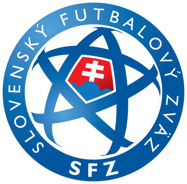 Slovenský futbalový zväz                               so sídlom Tomášikova 30C, Bratislava, SRzapísaná na MV SR č. VVS/1-909/90-91IČO: 00687308, DIČ: 2020898913Slovenský futbalový zväz                               so sídlom Tomášikova 30C, Bratislava, SRzapísaná na MV SR č. VVS/1-909/90-91IČO: 00687308, DIČ: 2020898913Dobrovoľník (meno, priezvisko, dátum narodenia)Zmluva o výkone dobrovoľníckej činnosti zo dňaDruh vykonávanej dobrovoľníckej činnostiDátumRozsah (počet hodín)Druh vykonávanej dobrovoľníckej činnosti (popis vykonávanej činnosti)DátumPodpis dobrovoľníka